Кирилл Александрович Астапов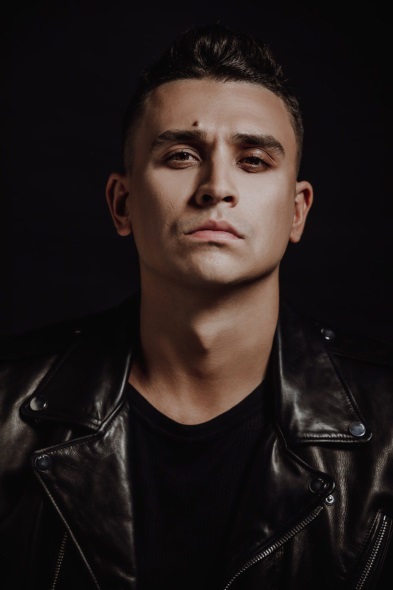 Певец, актер, композитор, ведущий мероприятийСолист группы «ПРОТИВ ПРАВИЛ»Родился: в г. Йошкар ОлаМесто жительства: г. МоскваГод и дата рождения:13.05.1989                                                                                                                 Возраст: 29                                                                                                                                                                                        Рост:  188 см Вес: 86 кгОдежда- L/ XL зависит от марки одеждыОбувь- 44 Контакты: т. 8 (909)-999- 30-41, info.oscarnash@gmail.comОБРАЗОВАНИЕ:РАТИ – ГИТИС, актерский факультет (студент)Институт современного искусства (эстрадно – джазовый вокал) Выпуск 2013 г.РАБОТЫ НА ТВ/РАДИО:2013г. «Голос-2», шоу вокалистов, Первый канал, победитель2012г. «Х-ФАКТОР», шоу вокалистов (Украинское ТВ), участник2011г. «Фактор-А», шоу вокалистов, участникАвтор музыкального оформления проекта «Танцы на ТНТ»РАБОТЫ В ТЕАТРЕ:	2018г. «Дом с приведениями», театрализованное шоу-мюзикл, режиссер Алексей Голубев, главная рольАКТЕР ОЗВУЧАНИЯ И ДУБЛЯЖА:"McDonalds, Picnic, M&M's, Danone, Ингострах ДОПОЛНИТЕЛЬНАЯ ИНФОРМАЦИЯ: Языки: английскийПение: эстрадно-джазовый вокал Музыкальные инструменты: Транспортные средства: права категории ВСсылки:Инстаграм: Влог https://youtu.be/88q2pRNFcYwютуб канал https://www.youtube.com/user/MrAstapovПример рекламного ролика raffaello https://youtu.be/DwuiBTLdgN0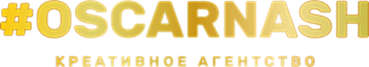 Тел.: +7 909 999-30-41,  e-mail:  Info.oscarnash@gmail.com